Publicado en Ciudad de México el 08/06/2020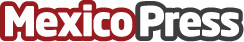  Temas candentes en el foro virtual de la AMDC Redes Sociales, manipulación a través de la Inteligencia Artificial y Libertad Periodística los temas de las mesas de análisisDatos de contacto:AMDCAMDC5556152195Nota de prensa publicada en: https://www.mexicopress.com.mx/temas-candentes-en-el-foro-virtual-de-la-amdc_1 Categorías: Nacional Comunicación Marketing E-Commerce Recursos humanos http://www.mexicopress.com.mx